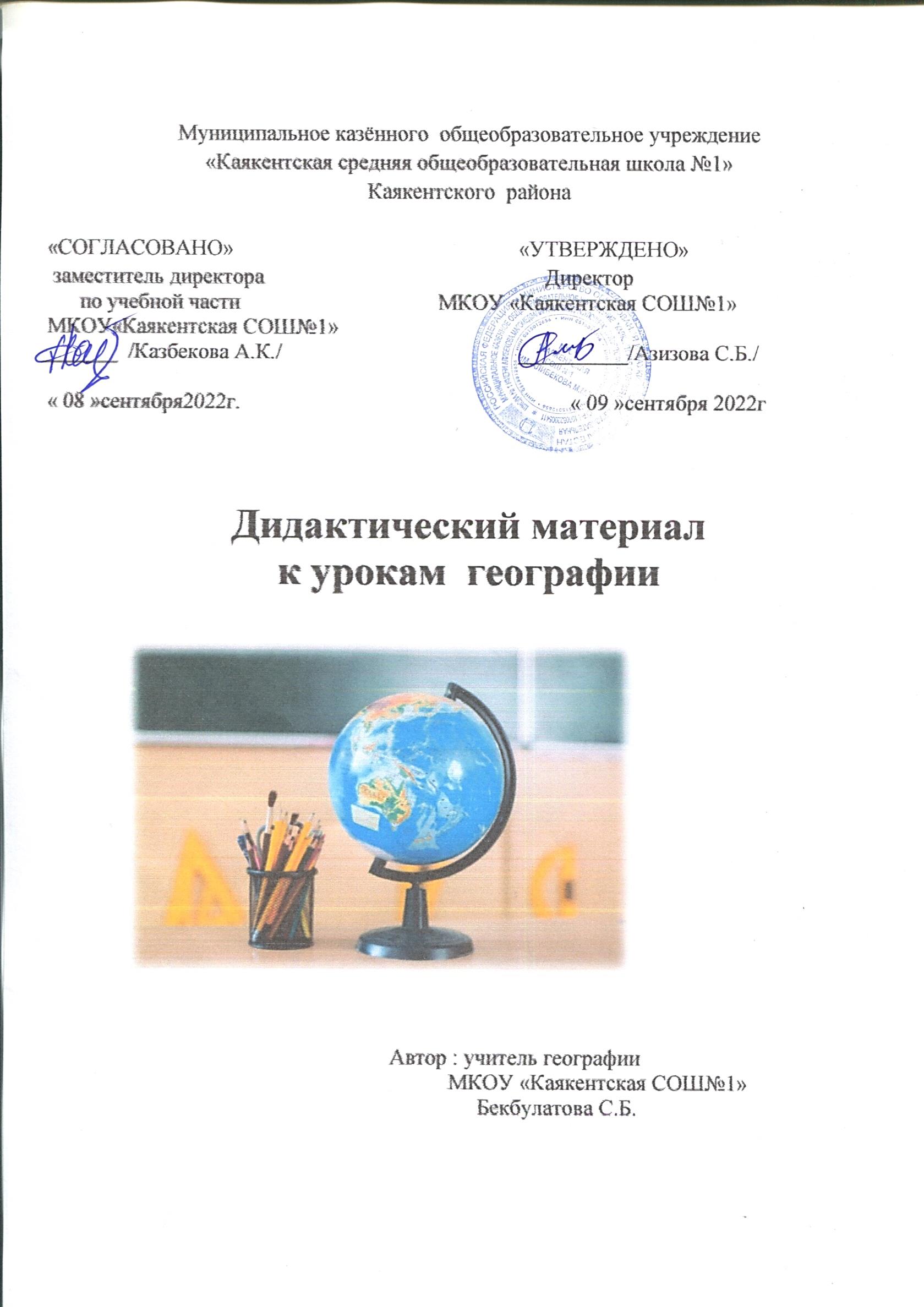 ЭТО ИНТЕРЕСНОСамое маленькое государство – Ватикан - 44 гектараГосударство, занимающее целый континент – АвстралияСамое большое островное государство – ИндонезияМатерик с наибольшим числом границ – Африка-108Самая длинная граница между соседними государствами –     , между  США и Канадой Самое многонациональное и многоязычное государство Индия - более 500 народностей и племён говорит более чем на 800 языках и диалектахСамый высокий уровень рождаемости в АфрикеСамый высокий уровень смертности в АфрикеСамая многонаселённая столица – Токио –25,8 млн.человекСамый богатый монарх современности – султан Брунея Даруссалама Муда Хассанал Болкиях Муиззаддин Ваддаулах(в его дворце – 1778 комнат) В 1974 году в Аргентине, после смерти мужа первым в мире президентом среди женщин стала Мария Эстела Мартинес де ПеронСтарейшая в мире конституция, действующая и поныне –  Билль о Правах  США принятый в 1789 году Страны, которые совсем не имеют конституции –  Израиль, Ливан, Новая Зеландия, Оман и Великобритания.Северный полюс -это единственная точка северного полушария, которая не участвует в суточном вращении Земли вокруг ее оси . Здесь нет  смены дня и ночи, нет долготы, нет восточного, западного и северного направления.На экваторе день всегда равен ночи, а Солнце дважды в году( в день весеннего и в день осеннего равноденствия) бывает в зените.На краю Сахары местные жители строят свои дома под землёй. Здесь они находят пресную воду и надёжное убежище от песчаных бурь.Сингапур можно из конца в конец проехать на метро. Территория этой страны вытянута с севера на юг на , с запада на восток на . Общая протяжённость линий метро . Здешний метрополитен является самым современным в мире.Белая ночь наблюдается в широтах, где полуденная высота Солнца над горизонтом меньше 18*, т.е. меньше той высоты, при которой наступает конец астрономических сумерек. Особенно светлые ночи на широте от 59 до 66,5*,где полуночная высота Солнца меньше 8 градусов. В . К северу от столицы Намибии лежит Хоба-крупнейший метеорит на Земле. Его вес около 50 тонн.География на колесах(География + Автомобили)В какой стране была изобретена первая надувная шина для автомобиля?Какие автомобили производит фирма, которая первой стала сотрудничать с нашей страной в области автомобилестроения. В ее названии отражены местонахождение компании и род ее занятий?В какой стране в 1908 году была основана корпорация «Дженерал Моторс»?В какой стране в 30-е годы XX века возникла идея создать «народный автомобиль», максимально простой и доступный каждой семье? Выпущенные автомобили внешне походили на божью коровку, за что получили прозвище «жучок».В каком городе расположен автозавод фирмы «Фольксваген»?В автомобилях, какой страны в 1956 году появились ремни безопасности, идея которых была позаимствована у авиаторов?В какой стране в 1919 году была создана фирма «Ситроен»?В какой стране была создана компания «Феррари»?В какой стране  в 1895 году впервые в истории автомобилестроения состоялись автогонки? Являются ли соотечественниками грузовики марок МАЗ и БелАЗ? Как называется житель города, где выпускают одноименный автомобиль? Какой советский легковой автомобиль выпускался в Польше под названием «Варшава»? Какой центр автомобилестроения до 1964 года назывался Ставрополь-на-Волге? Какой автомобиль получил имя вождя индийского племени? Назовите родину «Мерседесов». Какая компания выпускает джипы «Ландровер»? В какой стране построен самый большой и сильный самосвал? Назовите родину самого длинного легкового автомобиля? Где производились современные кареты «скорой помощи» - автомобили «РАФ»? Назовите автомобильную столицу США и крупнейший в мире центр автопромышленности? В каком итальянском городе нет автомобилей? Марка этой машины переводится с латыни как «я качусь». Какая машина получила название «шведский чемодан»? Назовите карету и кузов легкового автомобиля с открывающимся верхом, носящие название немецкого города. Автомобильная «упругость» по-французски. Какой приток реки Кама является тезкой российского автомобиля? Какая тропическая кошка дала имя импортной машине? Какой автомобиль является таким же символом Баварии, как всемирно известное пиво и футбольный клуб?География на все  100!Отгадайте слова, являющиеся географическими понятиями, названиями и именами, в    которых есть числительное 100.  _ _ СТО _     - сторона света.  _ СТО _        - начало реки.  СТО _ _ _ _  - главный город страны.  _ СТО _ _ _   - государство в Прибалтике.  _ _ СТО _      - город «Золотого кольца» России.  _ _ _ _ СТО _ _ _ _   - героический город в Крыму, давший название знаменитому вальсу.  _ _ _ _ _ _ _ СТО _   - город РФ, порт на Тихом океане.  _ _ _ _ СТО _    - столица Ямайки, порт на Карибском море.  _ _ СТО _          - город США, порт на Атлантическом океане  _ _ СТО _          - город в Германии, порт на Балтийском море.  СТО _ _ _ _ _ _ - столица Швеции, порт на Балтийском море.  _ _ _ СТО _ _ _ - имя мореплавателя, открывшего Америку.  _ _ _ _ _ _ СТО _ - фамилия исследователя, открывшего водопад Виктория, одноименный город в Замбии.Географические анаграммы• ФУТ -> Т _ _ (горная порода).• АРБА -> А _ _ _ (национальность).• ВЫБОР -> О _______ (крутой откос по берегу реки).• ПОРТИК -> П _______ (река, впадающая в другую)• ПОДВОДА ->В______ (падающий поток воды).• НОСИК -> О _ _ _ _ (минерал, разновидность агата).• СТЕНА  ->С _ _ _ _ (палата парламента в США).• РОЗГА -> Г _ _ _ _ (атмосферное явление).• ЛАСКА -> С _ _ _ _ (каменная крутая гора).• КАРЕ -> Р _ _ _ (водоем).• БОГИ -> Г _ _ _ (пустыня в Азии).• ИСКОРКА -> К ______ (остров в Средиземном море).• ВРАГ -> Г _ _ _ (город-порт во Франции).• ВАРАН -> В _ _ _ _ (город в Болгарии).• ОСТРОВ -> Р _ _ _ _ _ (город «Золотого кольца»• РУБАХА -> Б _ _ _ _ _ (город в Узбекистане).• КУШАК -> К _ _ _ _ (город в Туркмении).• ИГРА -> Р _ _ _ (столица Латвии).• КОЛОС -> О _ _ _ _ (река в РФ и на Украине).• ДИВАН -> Д _ _ _ _ (река на севере европейской части РФ)СЛИВА -> В _ _ _ _ (река в Польше).ВЕСНА  ->С _ _ _ _ (озеро в Армении)ПАРА -> А _ _ _ (река в Армении).НАДУЙ -> Д _ _ _ _ (международная река в Европе).КАРТА-> К _ _ _ _ (государство в Юго-Западной Азии).ЮРА МАЛ -> Ю _____ (город в Латвии).ГЕОГРАФИЧЕСКИЕ ШАРАДЫ (6-7 класс)ГЕОГРАФИЧЕСКИЕ ЗАГАДКИ (5-6 класс)В географии чертежНа ковер большой похож.И на нем моя странаИз конца в конец видна.             ***Карты в нем одна к однойСшиты в типографии.Он теперь всегда с тобой —Гид по географии.***На ноге стоит одной,Крутит-вертит головой.Нам показывает страны,Реки, горы, океаны.***Знает всякий: стар иль молод,Что на карте точка — ....	***Под стеклом сижу,На север и на юг гляжу.Со мной пойдешь Дорогу обратно легко найдешь.	***Он и летом и зимой —Между небом и землей.Хоть всю жизнь к нему иди —Он все будет впереди.       ***Не видать ее корней,Вершина выше тополей,Все вверх и вверх она идет,Но не растет.***Если горы в беспорядке,Много гор, а не одна,То запомните, ребятки,Это горная ....***Взлетают пыль и кучи пепла,В земле бушует бог огня.Какие горы Этна? Гекла? —Такой вопрос вам от меня.                   ***Послушай, друг,Бывает круг —Кружок обычный просто,А есть иной на карте круг,Как этот круг зовется?Подскажем, что на Севере,За этим самым кругомОлени в тундре бегаютВдогонку друг за другом.На Севере, на Севере,За этим самым кругом —Раздолье нартам узеньким,Раздолье снежным вьюгам.               ***Много лет в горах подрядСнег идет и сыплет град.Слой осадков тех велик,И зовут его ....Масса снега от вершиныВмиг бежит с горы в долину.Не вставай ей на пути,А спеши скорей уйти.                                 ***Шум раздался среди скал,И помчалась вниз лавина.А хребет пониже стал.В чем, ребята, тут причина?                            ***Все обходят это место:Здесь земля, как будто тесто,Здесь осока, кочки, мхи…Нет опоры для ноги.            ***Чуть дрожит на ветеркеЛента на просторе,Узкий кончик в роднике,А широкий в море.                                ***Молоко над речкой плыло,Ничего не видно было.Растворилось молоко –Стало видно далекоКроссворд «США» (10 класс)По вертикали: 1 – Страна, граничащая с США; 2 – Одно из Великих озер; 3 – Центр штата Массачусетс; 9 – Штат на побережье Мексиканского залива; 11 – Штат, по территории которого протекает одноименная река.               По горизонтали: 4 – Столица США; 5 – Штат, имеющий одноименное название с правым притоком «Американской Волги»; 6 – Штат на границе с Мексикой; 7 – Одно из Великих американских озер; 8 – Центр штата Монтана; 10 – Штат испытаний ядерного оружия в США; 12 – Река бассейна Атлантики; 13 – Город в штате Джорджия; 14 – река в Техасе; 15 – штат в центре США. Кроссворд «Страны мира» (9-10 класс)По горизонтали: 7 – искусственное орошение полей; 8 – выезд людей за границу на постоянное жительство; 11 – столица страны – родины чая; 12 столица родины Олимпийских игр; 13 – страна первого в мире метро; 14 – столица Белоруссии; 18 – страна самой высокой в мире рождаемости; 19 – город в США; 20 – река – «Американская Волга»По вертикали: 1 – страна персидских ковров; 2 – скопление городов вокруг одного, главного; 3 – столица страны на реке Даугава; 4 – страна Ближнего Востока; 5 – рост городского населения; 6 – столица родины картофеля;  9 – страна славиться производством  охотничьих ружей «Браунинг»; 10 – одно из американских озер; 15 – самый крупный город Африки; 16 – город – «Мать городов русских»; 17 – африканская «Медная страна»; 18 – остров, у берегов которого, по преданию, из пены вышла Афродита.Кроссворд «Африка» (6-7 класс)По горизонтали: 1. Залив у берегов материка. 3. Самая большая пустыня мира. 4. Одно из озер Африки. 6. Море, омывающее северное побережье Африки. 8.Крупная река. 10. Вулкан.По вертикали. 2. Остров у берегов материка. 5. Крайняя западная точка материка. 7. Озеро и водопад. 9. Нагорье. 11. Пролив у берегов Африки.Метаграммы. (6 класс)Метаграмма, дети, этаАбсолютно несложна:С «У» - далекая планета,С «И» же – в Азии страна.	Я – Сибирская река,Широка и глубока.Букву «Е» на «У» сменить – Стану ночью всем светить.            С буквой «К» - теку привольноМеж зеленых берегов.А вот с «С» - кусаюсь больно,Хоть совсем я без зубов.С «К» - коль к карте обратиться – Это Турции столица.С «Г» - Сибирская река,Полноводна, глубока.Я к углеводам отношусь,Сластенам нужен я всегда.Но я в пустыню превращусь,Едва ко мне прибавишь «А».Части света, материкиКакой материк омывается всеми четырьмя океанами земного шара?Какой континент расположен во всех географических поясах Северного полушария?Назовите материк, крайние северная и южная  точки которого удалены от экватора почти на одинаковое расстояние.Назовите часть света, состоящую из двух материков.Назовите материк, в который ходят две части света.Каким перешейком соединены Северная и Южная Америки?Какой континент никому не принадлежит?На каком материке летом самая «теплая» температура – минус 36 0С?На каком материке нет рек?Какой материк пересекают все меридианы?На каком континенте не зарегистрировано ни одного землетрясения?На каком континенте есть земля и море у ее берегов, которые являются «супружеской парой»?Назовите единственную часть света, названную в честь реального человека.В какой части света, чем севернее, тем теплее?Викторина«Самый, самая, самое… в мире»Какая часть света самая большая?Какой материк на Земле самый высокий?Назовите самый низкий материк.Какой материк Земли самый жаркий?Какой материк самый влажный?Назовите самый сухой материк?Какой материк Земли самый мирный?Какой из материков на Земле самый озерный?Назовите океан самых больших волн?Где находится самое глубокое место на Земле?Назовите самый протяженный желоб Мирового океана.Назовите самый широкий пролив на Земле?Какой пролив считается самым узким?Какой пролив на Земле самый длинный?Какое море на Земле самое соленое?В каком заливе бывают самые высокие приливы?Назовите самый большой полуостров на земном шаре.Назовите самый большой песчаный остров в мире.Какое озеро самое старое в мире?Назовите самое глубокое высокогорное озеро?Какое озеро мира самое синее?Какое озеро считается самым «мертвым» на нашей планете?Какое водохранилище является самым крупным в мире по объему накопленной воды?Назовите самый высокий водопад в мире.Назовите самый широкий водопад в мире.Назовите самое большое болото в мире.Назовите самый большой лес в мире.Какая пещера является самой протяженной в мире?Назовите самое холодное обитаемое место в мире.Какая низменная равнина считается самой большой на Земле?Назовите самую протяженную горную цепь мира.Назовите самое маленькое по площади государство.Между двумя какими государствами проходит самая длинная в мире граница?В какой стране самый высокий уровень  продолжительности жизни?Какой город самый большой в мире по занимаемой площади?Назовите самый высокогорный город в мире?Назовите самую южную столицу мира.Назовите самый южный город планеты.Какой народ на Земле самый худой?Какая страна имеет самую длинную подвесную дорогу в мире?Викторина«Самый, самая, самое… в России»Назовите самое большое и глубокое море у берегов России.Назовите самое холодное и ледовитое море у берегов России.Назовите самое мелководное море на Земле и самое маленькое по площади у берегов России.Какое море России является самым чистым?Какой пролив России является самым длинным?Назовите самый широкий пролив в России.Где в России самые высокие приливы?Какой полуостров России самый большой?Назовите самый большой остров России.Назовите самую большую равнину России.Назовите самую длинную горную систему России.Какие горы России самые высокие?Назовите самую высокую вершину России.какова самая низкая отметка России?Назовите самую длинную реку, текущую только по территории России.Какая река России считается самой полноводной?Какая река России самая извилистая?У какой российской реки самая большая дельта.Какой водопад России самый большой.Назовите самое глубокое озеро мира.Назовите самое горячее озеро России.Какое озеро России самое сладкое?Назовите самое большое по площади водохранилище России.назовите самое большое по объему водохранилище России.Назовите самый высокий действующий вулкан в России.С каким государством у России самая протяженная граница?С каким государством у России самая короткая граница?Какой заповедник России самый большой?Какой заповедник России самый маленький?Какой заповедник России самый старый?Какой заповедник России самый молодой?Где в России самое жаркое лето?Где в России самая холодная зима?Назовите самую длинную магистраль в мире.Где находится самая высокая статуя?Назовите самую длинную систему каналов в России?Где в России находятся самые большие башенные часы?7 классЮжная АмерикаЧетвертый по площади материк Земли.Самый высокий водопад мира.Самая многоводная река мира.Самые длинные горы сушиСамый влажный материк Земли.Хищная рыба Амазонки.Самая крупная кувшинка.Самое большое высокогорное озеро мира.Самая большая змея на Земле.Самый крупный грызун на Земле.Самое высокое озеро сельвы.Зонтичная сосна.Самые крупные птицы Земли.Очень древний вид животных, обитающих в Андах.Дерево «сломай топор».Самая маленькая птица.Самое крупное государство Южной Америки.Самые большие по площади леса.Самое легкое дерево.Одна из самых сухих пустынь Земли с богатейшими месторождениями селитры.Рыбка, спасающая от малярии.Какое дерево изображено на гербе государства Перу?Географические шагословы.Река во ФранцииРека в КарелииРека в Европейской части РФ, приток ВолгиРека в Закавказье, Грузия, АзербайджанРека в Западной Сибири и на Северном КавказеЗасеянное полеУглубление в стене, в скате горыГруз, переносимый на себеЖилище зверейПриродная возвышенностьОно было у Федоры1.Чтоб разгадывать шарады,Географию знать надо!Слева направо слово прочтешь,То от дождя ты защиту найдешь.Если с конца же его ты прочтешь,Горное озеро тут же найдешь2.Музыка в первом приятно играет,Соки и пиво народ попивает.Титул монгольский дает нам второе,В сказках встречаем его мы порою.Целое видят в пустынях верблюды,Это песка нанесенного груда.3.Первое можно из снега слепить,Грязи кусок может тоже им быть.Ну, а второе — мяча передача,Важная это в футболе задача.Целое люди в походы берут,Ведь без него они путь не найдут.4.Одна из нот — начальный слог,Второй — трехзначное число,Предлог — шарады окончанье.Все вместе — города названьеЛюбой, кто Украину знает,Легко шараду разгадает5.Про первое слыхали с детства все мы,  Ведь то планета Солнечной системы. Зимой второе в ельнике срубают,     Потом на праздник ярко наряжают.    А целое есть город, крупный порт,          Во Франции, где Рона их течет.6.Первое, ребята, это лес,Тот, где только сосны до небес.А второе — как кому охота —Есть предлог, приставка или нота.Все же вместе — это город,Но не русский,Не английский, не немецкий,А французский.7.Вот вам легкая шарада:К ноте «Н» прибавить надо.Нота больше не поет,А рекой она течет.8.В дубраве дерево найдите,Приставку сзади примостите.Такое вот дано условье.Отгадка — город в Подмосковье9.Три слова стоят по порядку:	Первое — в сотку грядка.	   Второе — в природной есть клетке,Хранит оно признаки предков.Третье — в пруду и в болоте,Увязнув по уши, найдете.Все вместе понятия эти —Названье страны в Новом Свете.10.Мое начало происходит в поле,Второе с третьим вы учили в школе,Когда был по грамматике урок:Одно из них — союз,Другое же — предлог.Затем вы, приложив старанье,Найдете дерева названье.А в целом — имя города-героя,Чьей мы гордимся славой боевою.11.Два слога первые — цветок,                                                                                                              В «лохань» попал мой третий слог.А вместе если их прочтете,То в волжский город попадете.12.Начало — утверждение,В середке — отрицание,Конец — местоимение,А все — страны название.13. Слог первый — в Англии нальют,Его пьют гномы, люди пьют.Второй — в строительстве найдете:Дом без него не возведете.А в целом -- гордая гора,Что на Кавказе, детвора.